Сумська міська радаVIІІ СКЛИКАННЯ ІХ СЕСІЯРІШЕННЯвід 23 липня 2021 року № 1525-МРм. СумиРозглянувши звернення громадянина, надані документи, відповідно до статей 12, частини шостої статті 79-1, частини 7 статті 118 Земельного кодексу України, статті 50 Закону України «Про землеустрій», частини третьої статті 15 Закону України «Про доступ до публічної інформації», враховуючи протокол засідання постійної комісії з питань архітектури, містобудування, регулювання земельних відносин, природокористування та екології Сумської міської ради від 01.06-02.06.2021 № 20, керуючись пунктом 34 частини першої статті 26 Закону України «Про місцеве самоврядування в Україні», Сумська міська рада ВИРІШИЛА:Відмовити Лисянському Дмитру Валерійовичу в наданні дозволу на розроблення проекту землеустрою щодо відведення земельної ділянки у власність для ведення особистого селянського господарства на території Сумської міської територіальної громади (Битицький старостинський округ), орієнтовною площею 2,0000 га в зв’язку з тим, що земельна ділянка, зазначена на доданому до клопотання заявника графічному матеріалі, потрапляє на сформовану земельну ділянку з кадастровим номером 5924781500:03:001:0145, що унеможливлює формування земельної ділянки як об’єкта цивільних прав у порядку її відведення із земель комунальної власності за проектом землеустрою, оскільки її  формування зі сформованої земельної ділянки з кадастровим номером 5924781500:03:001:0145 відповідно до статті    79-1 Земельного кодексу України можливо здійснити лише шляхом її поділу на підставі відповідної технічної документації із землеустрою.Сумський міський голова                                                                         О.М. ЛисенкоВиконавець: Клименко Ю.М.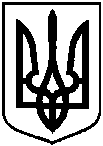 Про відмову Лисянському Дмитру Валерійовичу в наданні дозволу на розроблення проекту землеустрою щодо відведення земельної ділянки у власність на території Сумської міської територіальної громади (Битицький старостинський округ), орієнтовною площею 2,0000 га 